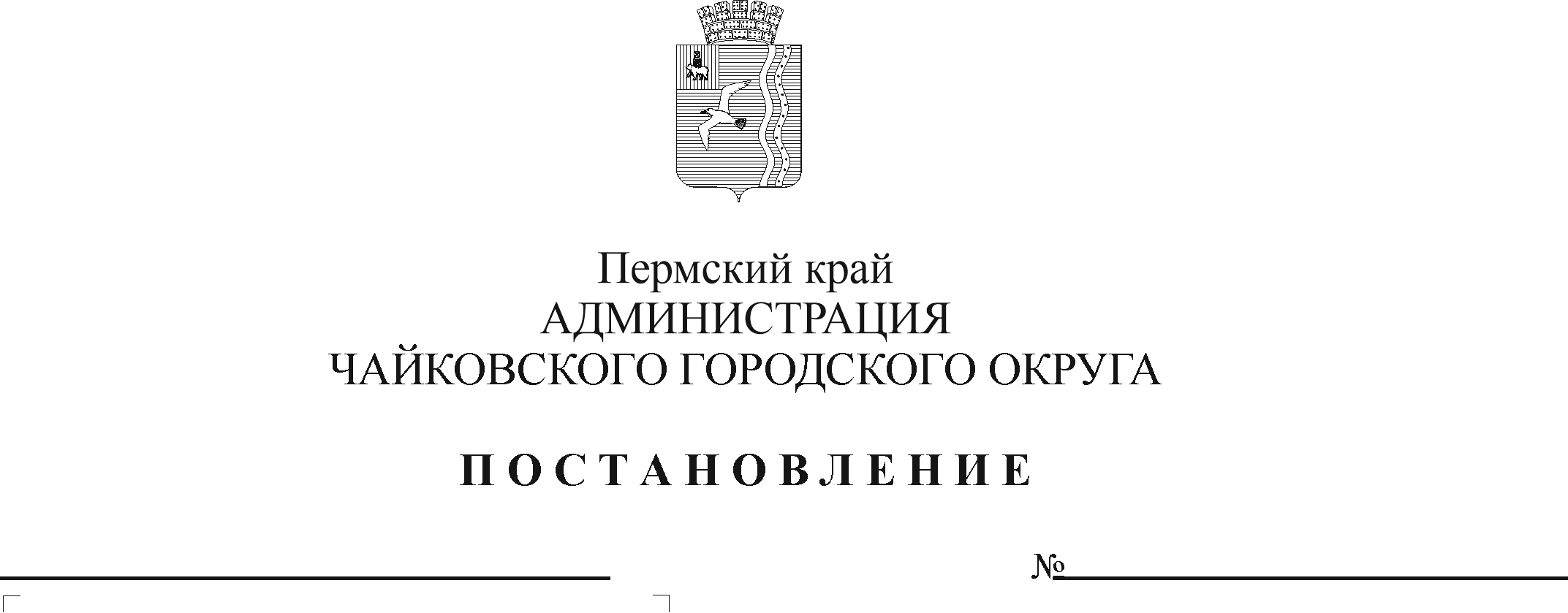 На основании Федерального закона от 6 октября 2003 г. № 131- ФЗ «Об общих принципах организации местного самоуправления в Российской Федерации», Устава Чайковского городского округа, в соответствии с решением Думы Чайковского городского округа от 19 декабря 2018 г. № 96 «Об оплате труда работников муниципальных учреждений Чайковского городского округа», постановления администрации города Чайковского от 11 февраля 2019 г. № 153 «Об оплате труда рабочих муниципальных учреждений Чайковского городского округа», в целях урегулирования трудовых отношенийПОСТАНОВЛЯЮ:1. Внести в Положение о системе оплаты труда и стимулировании работников муниципального казенного учреждения «Жилкомэнергосервис», утвержденное постановлением администрации Чайковского городского округа от 27 марта 2020 года № 328 (далее – Положение), следующие изменения:1.1 в приложении 2 к Положению таблицу изложить в новой редакции:1.2 в приложении 4 к Положению позицию: изложить в новой редакции:1.3. Приложение 6 к Положению Перечень должностей работников муниципального казенного учреждения «Жилкомэнергосервис», относимых к административно – управленческому персоналу, дополнить пунктом 15. в следующего содержания:«15. Начальник отдела благоустройства».2. Опубликовать Постановление в муниципальной газете «Огни Камы» и разместить на официальном сайте администрации Чайковского городского округа.3. Постановление вступает в силу после его официального опубликования и распространяется на правоотношения, возникшие с 1 июня 2020 года.4. Контроль за исполнением постановления возложить на заместителя главы администрации Чайковского городского округа по инфраструктуре.Глава городского округа – глава администрацииЧайковского городского округа 			                         Ю.Г. Востриков№ п/пНаименование должностейДолжностные оклады (рублей)1Системный администратор8500,002Специалист по персоналу7526,003Специалист по охране труда7500,004Смотритель кладбища6019,005Контролер билетов6019,006Начальник отдела благоустройства13700,003. Главный инженер, ведущий инженер, инженер 1 категории, инженер 2 категории.Своевременность подготовки ответов на письма и обращения, своевременная проверка и сдача бухгалтерских документов (акты КС-2, КС-3, счета-фактуры и других), своевременная подготовка технических заданий.До 200 %3. Главный инженер, начальник отдела благоустройства, ведущий инженер, инженер 1 категории, инженер 2 категории.Своевременность подготовки ответов на письма и обращения, своевременная проверка и сдача бухгалтерских документов (акты КС-2, КС-3, счета-фактуры и других), своевременная подготовка технических заданий.До 200 %